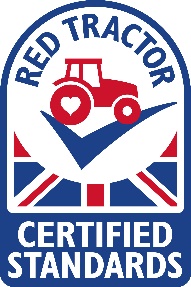 Sprayer Calibration Record   It is good practice to regularly calibrate sprayers following manufacturers’ instructions. All PPP application equipment should be calibrated between seasons of use. Equipment used to apply granular PPPs and/ or slug pellets should be calibrated whenever there is a change of product. Below is a template for recording calibration checks.Reviewed Oct 2020SprayerDate of Calibration Check Checked by 